Název výzkumu/studie:Název výzkumu/studie:Název výzkumu/studie:Název výzkumu/studie:Název výzkumu/studie:Jméno a příjmení nahlížející osoby:Jméno a příjmení nahlížející osoby:Jméno a příjmení nahlížející osoby:Jméno a příjmení nahlížející osoby:Jméno a příjmení nahlížející osoby:Datum narození:Datum narození:Podpis:Podpis:Podpis:Výše uvedená osoba nahlížela do zdravotnické dokumentace pacienta v rozsahu nezbytně nutném pro účely výzkumu/studie. 
  Informovaný souhlas pacienta se zařazením do studie je uložen u řešitele výzkumu/studie.Výše uvedená osoba nahlížela do zdravotnické dokumentace pacienta v rozsahu nezbytně nutném pro účely výzkumu/studie. 
  Informovaný souhlas pacienta se zařazením do studie je uložen u řešitele výzkumu/studie.Výše uvedená osoba nahlížela do zdravotnické dokumentace pacienta v rozsahu nezbytně nutném pro účely výzkumu/studie. 
  Informovaný souhlas pacienta se zařazením do studie je uložen u řešitele výzkumu/studie.Výše uvedená osoba nahlížela do zdravotnické dokumentace pacienta v rozsahu nezbytně nutném pro účely výzkumu/studie. 
  Informovaný souhlas pacienta se zařazením do studie je uložen u řešitele výzkumu/studie.Výše uvedená osoba nahlížela do zdravotnické dokumentace pacienta v rozsahu nezbytně nutném pro účely výzkumu/studie. 
  Informovaný souhlas pacienta se zařazením do studie je uložen u řešitele výzkumu/studie.Jméno a příjmení pacienta:Jméno a příjmení pacienta:Jméno a příjmení pacienta:Jméno a příjmení pacienta:Datum narození:ZÁZNAM O:   nahlédnutí   výpisu/opisuZÁZNAM O:   nahlédnutí   výpisu/opisuZÁZNAM O:   nahlédnutí   výpisu/opisuZÁZNAM O:   nahlédnutí   výpisu/opisuZÁZNAM O:   nahlédnutí   výpisu/opisuTyp dokumentace:              Chorobopis                Ambulantní kartaTyp dokumentace:              Chorobopis                Ambulantní kartaTyp dokumentace:              Chorobopis                Ambulantní kartaTyp dokumentace:              Chorobopis                Ambulantní kartaTyp dokumentace:              Chorobopis                Ambulantní kartaInformace ze zdravotnické dokumentace požadované pro účely výzkumu/studie:Informace ze zdravotnické dokumentace požadované pro účely výzkumu/studie:Informace ze zdravotnické dokumentace požadované pro účely výzkumu/studie:Informace ze zdravotnické dokumentace požadované pro účely výzkumu/studie:Informace ze zdravotnické dokumentace požadované pro účely výzkumu/studie:Dne:od                          do                              hod.od                          do                              hod.Jmenovka + podpis přítomného zdravotnického pracovníkaJmenovka + podpis přítomného zdravotnického pracovníkaDne:od                          do                              hod. od                          do                              hod. Jmenovka + podpis přítomného zdravotnického pracovníkaJmenovka + podpis přítomného zdravotnického pracovníka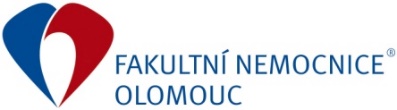 Klinika/oddělení:……………………………...Klinika/oddělení:……………………………...Klinika/oddělení:……………………………...Fm-MP-G015-05-NAHLED-001 verze č. 1, str. 1/1Fm-MP-G015-05-NAHLED-001 verze č. 1, str. 1/1I. P. Pavlova 185/6, 779 00 OlomoucTel. 588 441 111, E-mail: info@fnol.czIČ: 00098892I. P. Pavlova 185/6, 779 00 OlomoucTel. 588 441 111, E-mail: info@fnol.czIČ: 00098892I. P. Pavlova 185/6, 779 00 OlomoucTel. 588 441 111, E-mail: info@fnol.czIČ: 00098892Klinika/oddělení:……………………………...Klinika/oddělení:……………………………...Klinika/oddělení:……………………………...Záznam o nahlédnutí do zdravotnické dokumentace pro účely výzkumu/studie Záznam o nahlédnutí do zdravotnické dokumentace pro účely výzkumu/studie Název výzkumu/studie:Název výzkumu/studie:Název výzkumu/studie:Název výzkumu/studie:Název výzkumu/studie:Název výzkumu/studie:Název výzkumu/studie:Název výzkumu/studie:Jméno a příjmení nahlížející osoby:Jméno a příjmení nahlížející osoby:Jméno a příjmení nahlížející osoby:Jméno a příjmení nahlížející osoby:Jméno a příjmení nahlížející osoby:Jméno a příjmení nahlížející osoby:Jméno a příjmení nahlížející osoby:Jméno a příjmení nahlížející osoby:Datum narození:Datum narození:Datum narození:Podpis:Podpis:Podpis:Podpis:Podpis:Výše uvedená osoba nahlížela do zdravotnické dokumentace pacienta v rozsahu nezbytně nutném pro účely výzkumu/studie.
  Informovaný souhlas pacienta se zařazením do studie je uložen u řešitele výzkumu/studie.Výše uvedená osoba nahlížela do zdravotnické dokumentace pacienta v rozsahu nezbytně nutném pro účely výzkumu/studie.
  Informovaný souhlas pacienta se zařazením do studie je uložen u řešitele výzkumu/studie.Výše uvedená osoba nahlížela do zdravotnické dokumentace pacienta v rozsahu nezbytně nutném pro účely výzkumu/studie.
  Informovaný souhlas pacienta se zařazením do studie je uložen u řešitele výzkumu/studie.Výše uvedená osoba nahlížela do zdravotnické dokumentace pacienta v rozsahu nezbytně nutném pro účely výzkumu/studie.
  Informovaný souhlas pacienta se zařazením do studie je uložen u řešitele výzkumu/studie.Výše uvedená osoba nahlížela do zdravotnické dokumentace pacienta v rozsahu nezbytně nutném pro účely výzkumu/studie.
  Informovaný souhlas pacienta se zařazením do studie je uložen u řešitele výzkumu/studie.Výše uvedená osoba nahlížela do zdravotnické dokumentace pacienta v rozsahu nezbytně nutném pro účely výzkumu/studie.
  Informovaný souhlas pacienta se zařazením do studie je uložen u řešitele výzkumu/studie.Výše uvedená osoba nahlížela do zdravotnické dokumentace pacienta v rozsahu nezbytně nutném pro účely výzkumu/studie.
  Informovaný souhlas pacienta se zařazením do studie je uložen u řešitele výzkumu/studie.Výše uvedená osoba nahlížela do zdravotnické dokumentace pacienta v rozsahu nezbytně nutném pro účely výzkumu/studie.
  Informovaný souhlas pacienta se zařazením do studie je uložen u řešitele výzkumu/studie.Jméno a příjmení pacienta:Jméno a příjmení pacienta:Jméno a příjmení pacienta:Jméno a příjmení pacienta:Jméno a příjmení pacienta:Jméno a příjmení pacienta:Datum narození:Datum narození:ZÁZNAM O:   nahlédnutí   výpisu/opisuZÁZNAM O:   nahlédnutí   výpisu/opisuZÁZNAM O:   nahlédnutí   výpisu/opisuZÁZNAM O:   nahlédnutí   výpisu/opisuZÁZNAM O:   nahlédnutí   výpisu/opisuZÁZNAM O:   nahlédnutí   výpisu/opisuZÁZNAM O:   nahlédnutí   výpisu/opisuZÁZNAM O:   nahlédnutí   výpisu/opisuTyp dokumentace:              Chorobopis                Ambulantní kartaTyp dokumentace:              Chorobopis                Ambulantní kartaTyp dokumentace:              Chorobopis                Ambulantní kartaTyp dokumentace:              Chorobopis                Ambulantní kartaTyp dokumentace:              Chorobopis                Ambulantní kartaTyp dokumentace:              Chorobopis                Ambulantní kartaTyp dokumentace:              Chorobopis                Ambulantní kartaTyp dokumentace:              Chorobopis                Ambulantní kartaInformace ze zdravotnické dokumentace požadované pro účely výzkumu/studie:Informace ze zdravotnické dokumentace požadované pro účely výzkumu/studie:Informace ze zdravotnické dokumentace požadované pro účely výzkumu/studie:Informace ze zdravotnické dokumentace požadované pro účely výzkumu/studie:Informace ze zdravotnické dokumentace požadované pro účely výzkumu/studie:Informace ze zdravotnické dokumentace požadované pro účely výzkumu/studie:Informace ze zdravotnické dokumentace požadované pro účely výzkumu/studie:Informace ze zdravotnické dokumentace požadované pro účely výzkumu/studie:Dne:od                          do                              hod.od                          do                              hod.od                          do                              hod.Jmenovka + podpis přítomného zdravotnického pracovníkaJmenovka + podpis přítomného zdravotnického pracovníkaJmenovka + podpis přítomného zdravotnického pracovníkaJmenovka + podpis přítomného zdravotnického pracovníkaDne:od                          do                              hod. od                          do                              hod. od                          do                              hod. Jmenovka + podpis přítomného zdravotnického pracovníkaJmenovka + podpis přítomného zdravotnického pracovníkaJmenovka + podpis přítomného zdravotnického pracovníkaJmenovka + podpis přítomného zdravotnického pracovníka